Supplementary MaterialsChemical profiling of diffusible and volatile secondary metabolites produced by Beauveria bassiana using GC-MS analysis: In vitro antimicrobial activityIppolito Camele 1, Sadeek A. Sadeek 2, Rocco Racioppi 3, and Hazem S. Elshafie 1,*1	School of Agricultural, Forestry, Food and Environment al Sciences, University of Basilicata, Viale dell’Ateneo Lucano 10, 85100 Potenza, Italy; ippolito.camele@unibas.it (I.C.)2	Department of Chemistry, Faculty of Science, University of Zagazig, Zagazig 44519, Egypt; 
s_sadeek@zu.edu.eg (S.A.S.)3	Department of Sciences, University of Basilicata, Viale dell’Ateneo Lucano 10, 85100 Potenza, Italy; rocco.raciopi@unibas.it (R.R.)*	Correspondence: hazem.elshafie@unibas.it; Tel.: 0039 0971205498; Fax: 0039 0971205503 (H.S.E.)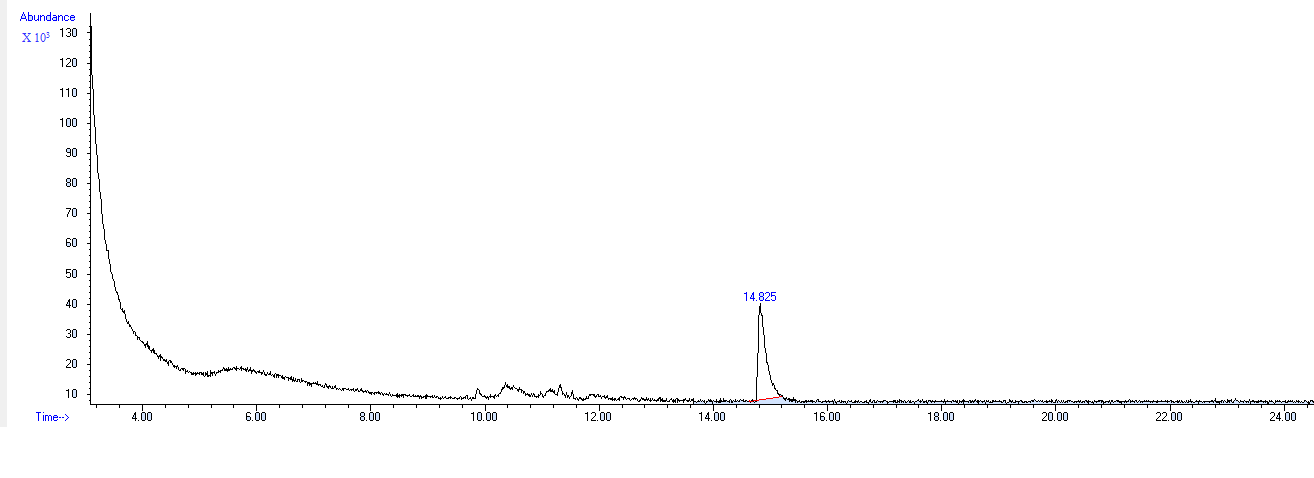 Fig. S1.  Chromatogram of the purified diffusible metabolites of B. bassiana UniB2439-3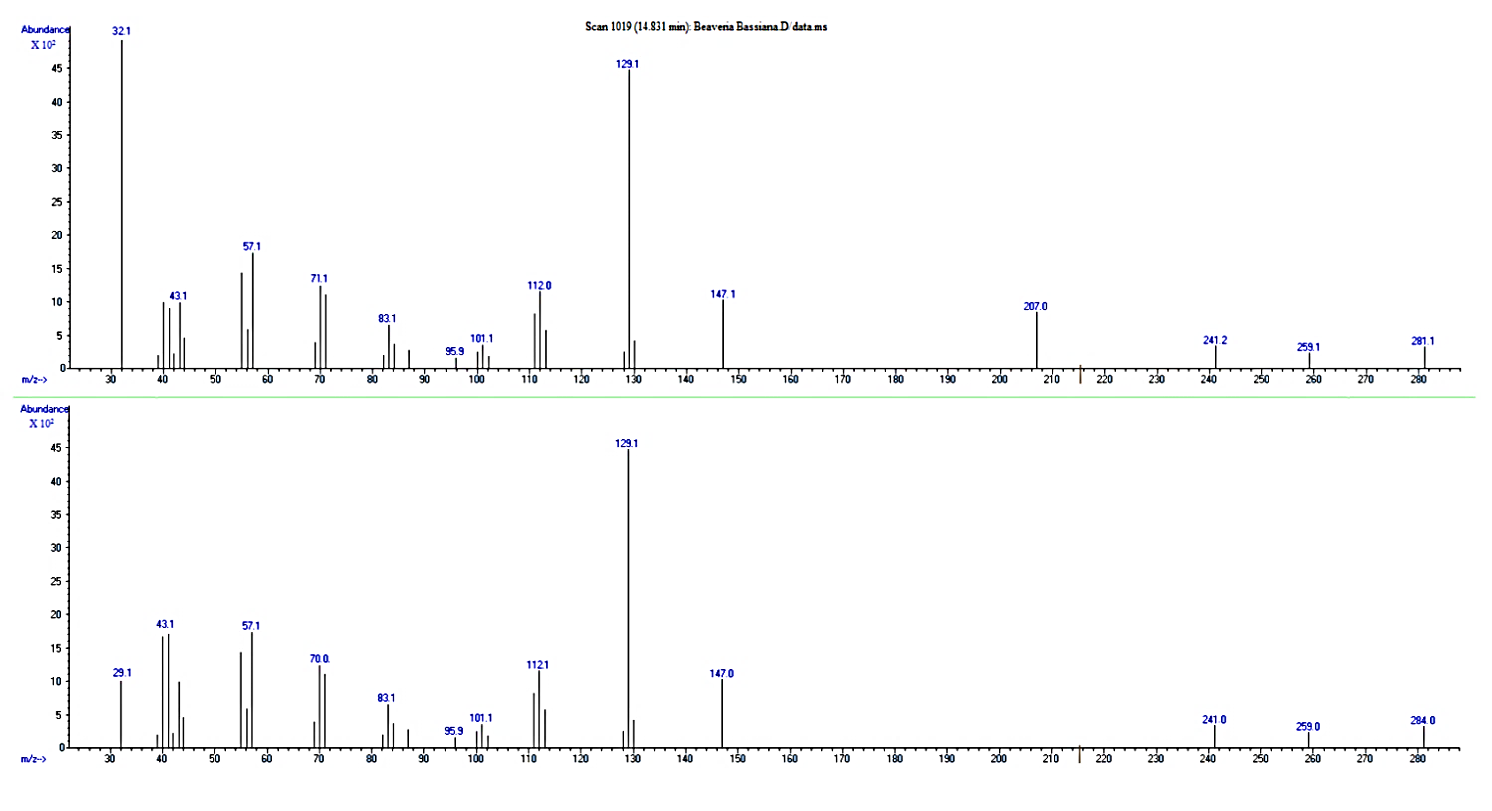 Fig. S2.  Mass spectra of Hexanedioic acid, bis(2-ethylhexyl) ester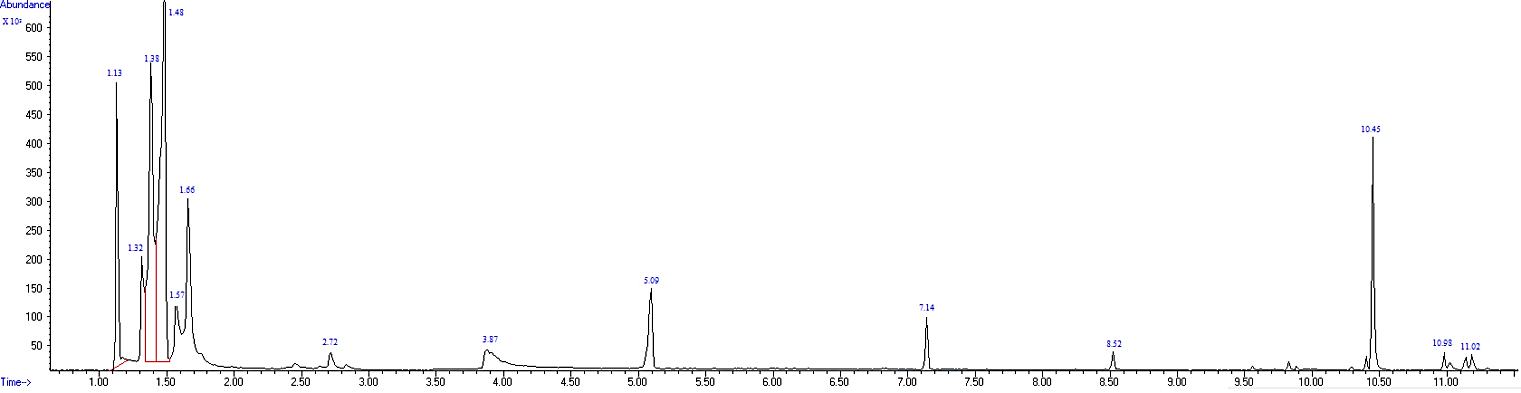 Fig. S3.  Chromatogram of VOCs extracted from B. bassiana UniB2439-3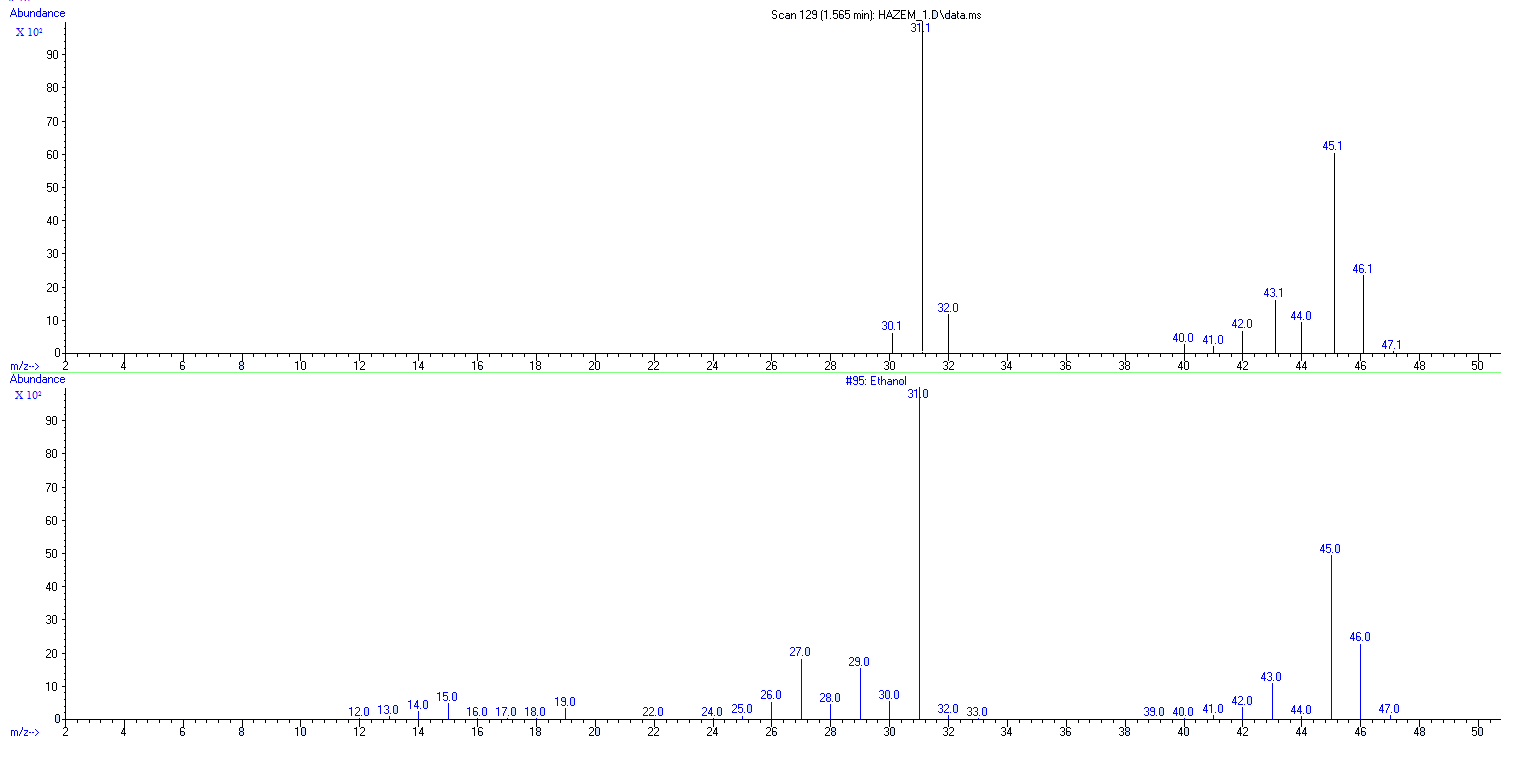 Fig. S4.  Mass spectra of ethanol 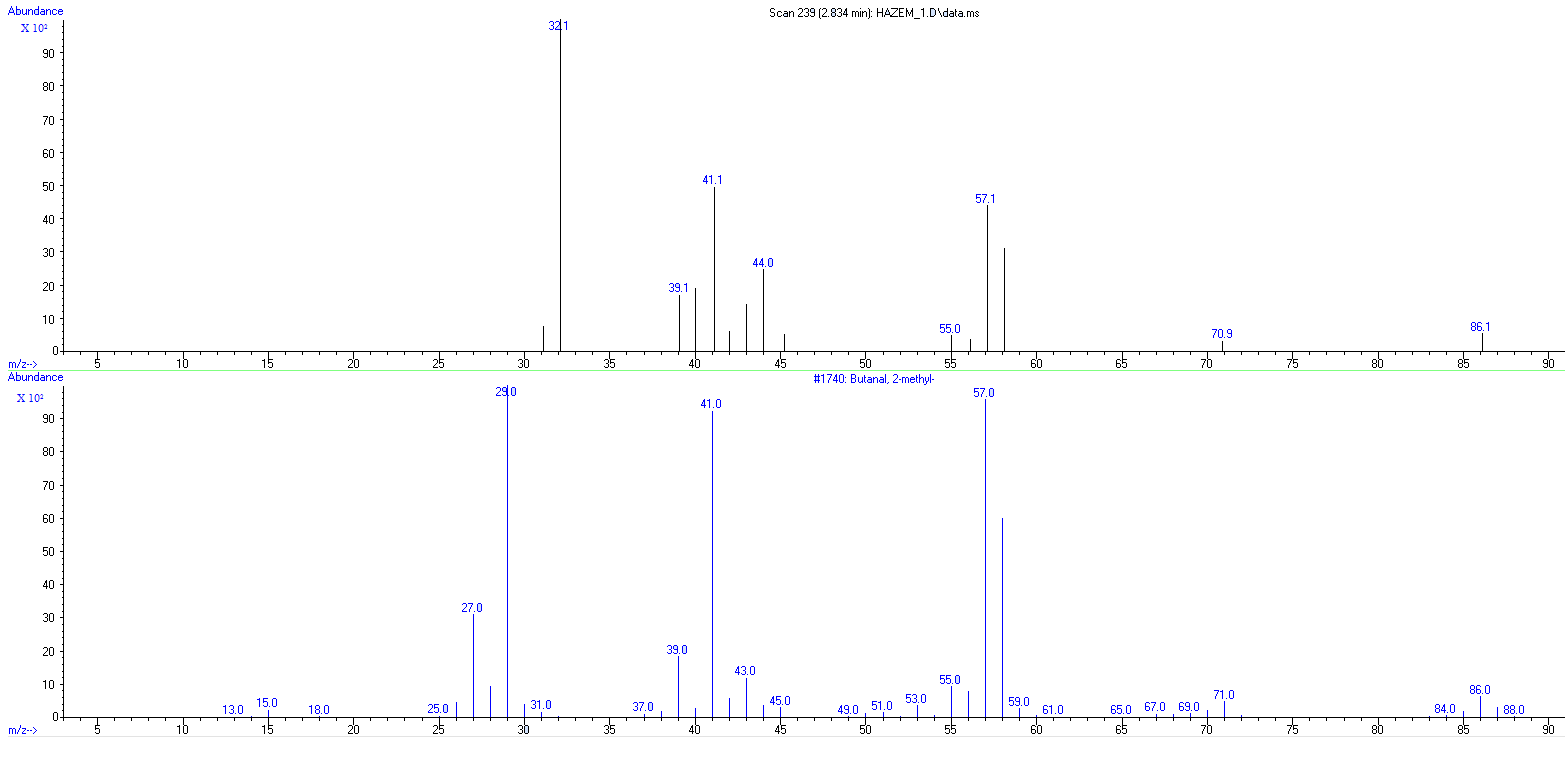 Fig. S5.  Mass spectra of Butanal, 2-methyl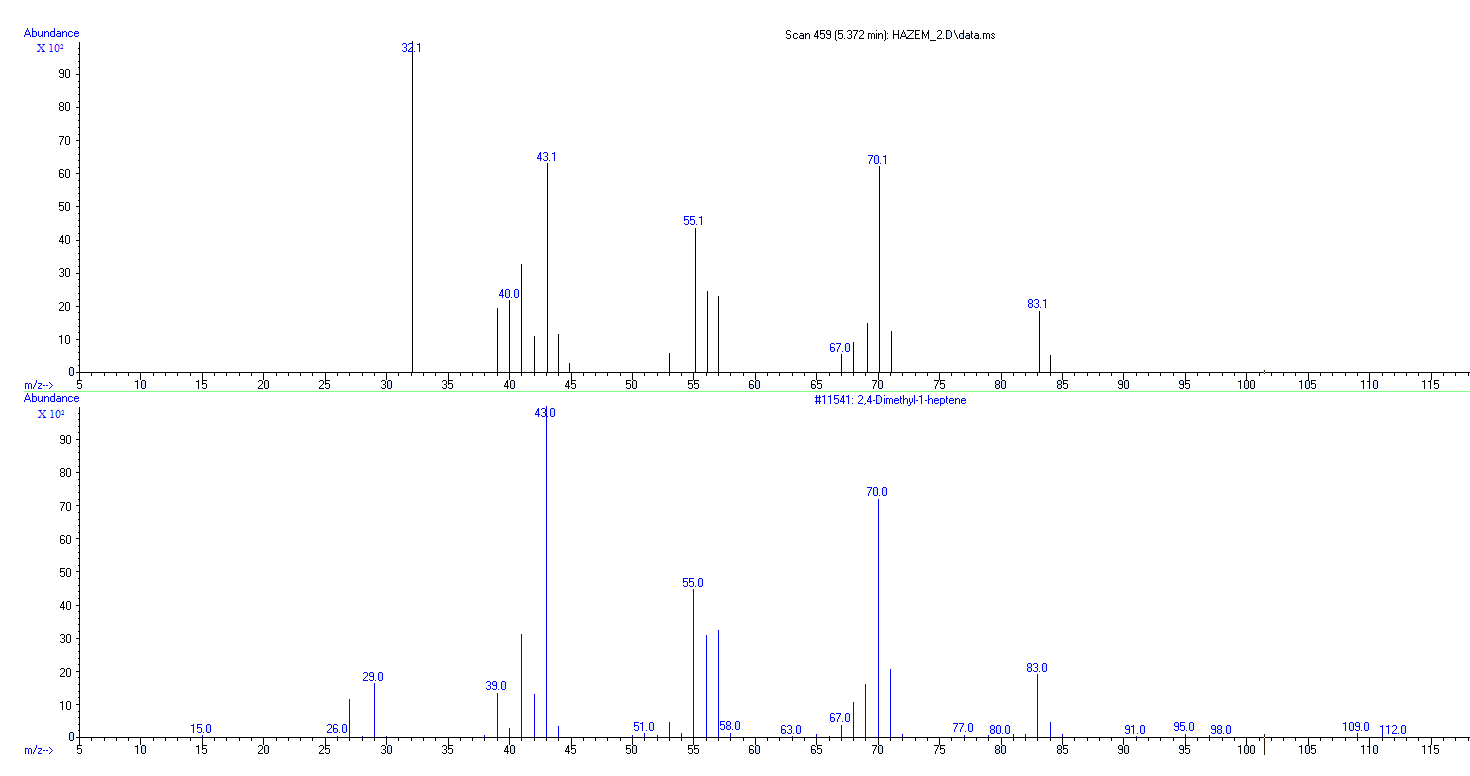 Fig. S6.  Mass spectra of 2,4-Dimethyl-1-heptene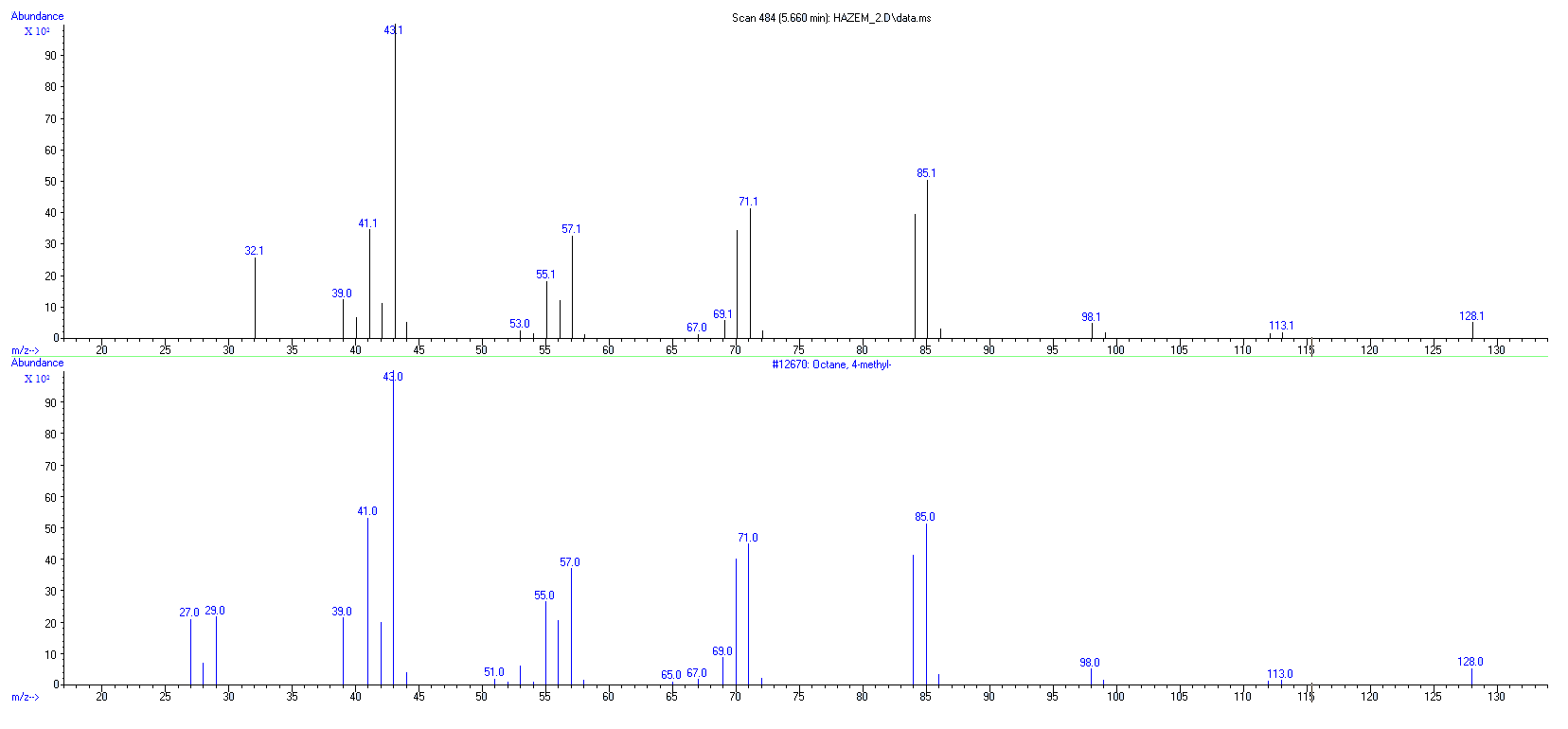 Fig. S7.  Mass spectra of Octane, 4-methyl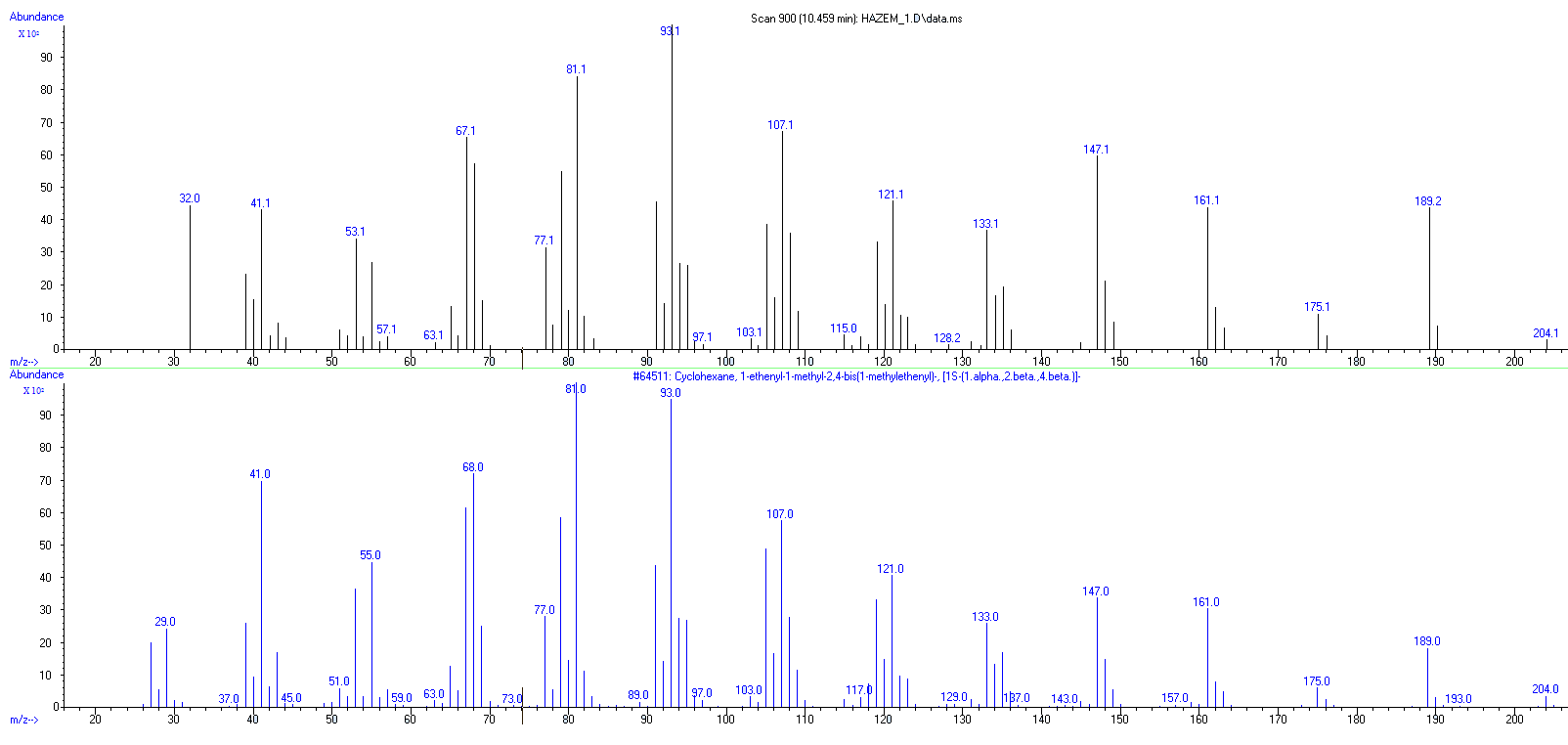 Fig. S8.  Mass spectra of  β-elemeneTable S1. The whole list of GC-MS analysis of VOCs extracted from B. bassiana UniB2439-3RT: retention time is the amount of time a compound spends on the column after it has been injected.M.Wt: molecular weight, also called molecular mass, is a measure of the sum of the atomic weight values of the atoms in a molecule.CAS: is a registry number, is a unique numerical identifier assigned by the Chemical Abstracts Service (CAS), US to every chemical substance described in the open scientific literature.RT1(min)Area(%)NameM.Wt2(g/mol)FormulaCAS3Probability of identification(%)1,112,75Carbon dioxide44,01CO2000124-38-9801,211,24Benzaldehyde, 2-nitro-, diaminomethylidenhydrazone207.19C8H9N5O2102632-31-5431.484027.5713Nitrous oxide44.013N2O010024-97-2651,680,66Silanol, trimethyl-90.2C3H10OSi001066-40-6741,770,72Acetone58.08C3H6O000067-64-1792,030,61Formamide, N-methylthio75.14C2H5NS018952-41-5632.71841.3273Butanal, 3-methyl-86.13C5H10O000590-86-3812.83370.4432Butanal, 2-methyl-86.13C5H10O000096-17-3903.88353.72671-Butanol, 3-methyl-88.15C5H12O000123-51-3834,981,68Arsenous acid, tris(trimethylsilyl) ester342.49C9H27AsO3Si3055429-29-3705,370,632,4-Dimethyl-1-heptene126.24C9H18019549-87-2905,560,76Heptane, 2,3-dimethyl-128.25C9H20003074-71-3875,661,99Octane, 4-methyl-128.25C9H20002216-34-4937,300,19Octane, 2,3,6,7-tetramethyl-170.33C12H26052670-34-5637,330,21Oxalic acid, 2-ethylhexyl nonyl ester328.5C19H36O41000309-39-2747,700,49Dodecane, 2,6,11-trimethyl-212.41C15H32031295-56-4697,765,47Decane, 3,6-dimethyl-170.33C12H26017312-53-7727,812,37Heptane, 2,4-dimethyl-128.25C9H20002213-23-2797,971,022-Undecene, 4-methyl-168.32C12H24091695-32-8638,090,54Oxalic acid, isohexyl neopentyl ester244.33C13H24O41000309-73-0648,152,37Decane, 3,7-dimethyl-170.33C12H26017312-54-8878,270,65Sulfurous acid, hexyl 2-pentyl ester236.37C11H24O3S1000309-15-6699,560,68Decane, 2,3,5-trimethyl-184.36C13H28062238-11-3809,620,14Dodecane, 2,6,10-trimethyl-212.41C15H32003891-98-3729,660,18Hexadecane226.44C16H34000544-76-3789,720,30Dodecane, 2,6,10-trimethyl-212.41C15H32003891-98-3649,890,40Heptadecane240.5C17H36000629-78-77210,300,377-Chloro-2,3-dihydro-3-(4-N,N-dimethylaminobenzylidene)-5-phenyl-1H-1,4-benzodiazepin-2-one401.9C24H20ClN3O055056-35-44610,390,203,6-Dioxa-2,4,5,7-tetrasilaoctane, 2,2,4,4,5,5,7,7-octamethyl-294.68C10H30O2Si4004342-25-06510,460,93Cyclohexane, 1-ethenyl-1-methyl-2,4-bis(1-methylethenyl)-, [1S-(1.alpha.,2.beta.,4.beta.)]-204.35C15H24000515-13-99111,190,403-Hydroxybromoazepam, bis(trimethylsilyl)- deriv476.5C20H26BrN3O2Si21000079-50-77211,420,222-Amino-2-oxo-acetic acid, N-[3,4-dimethylphenyl]-, ethyl ester221.25C12H15NO3024451-17-07711.84360.6504Diethyl Phthalate222.24  C12H14O4  000084-66-29012,019,06Silane, [[4-[1,2-bis[(trimethylsilyl)oxy]ethyl]-1,2-phenylene]bis(oxy)]bis[trimethyl-458.9C20H42O4Si4056114-62-670